Contact InformationEducation What is your education back ground (Bachelors, Masters, PhD). What special certifications do you have?Current Job PositionWhat is your current job description? Describe your daily job function.Getting To Know YouTell us most about yourself. What activities, hobbies, and special interests do you have? Are there any special skills/qualifications you have acquired from employment, previous volunteer work, or through other activities that you want to highlight? Involvement with the AND on a National, State or District LevelSummarize your involvement and participation in AND activities. Goals for the PositionWhat new ideas or goals do you have for this position? What do you bring to the IAND State Board that will help build up Registered Dietitians in Indiana?Agreement and SignatureBy submitting this application, I affirm that the facts set forth in it are true and complete. Our PolicyIt is the policy of this organization to provide equal opportunities without regard to race, color, religion, national origin, gender, sexual preference, age, or disability.When completed, please send to Kate Beard (Nominating Committee Chair) at kate.b.rdn@gmail.com. Include a headshot as well with completed nomination form as an attachment. This will be used for the voting ballot. Thank you for completing this application form and for your interest in volunteering with us.IAND Board Application 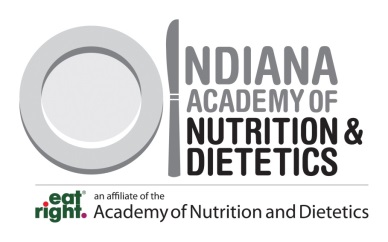 NameMegan MillerStreet AddressCity, State, ZIP CodeHome PhoneAND Member NumberE-Mail AddressI have a Bachelor’s degree in Nutrition & Dietetics from Western Kentucky University and a Master’s Degree in Nutrition & Food Systems from University of Southern Mississippi. I am also a Certified Lactation Specialist. XClinicalOutpatientFoodserviceLong term careSelf-EmployedFitness/Wellness Weight loss Renal/Dialysis In my spare time, I love to attend Western Kentucky sporting events with my fun-loving, sports-enthused family, exercise, and travel to new places. I have a passion for women’s health and breastfeeding, which led me to attain my Certified Lactation Specialist certification; I would love to start working towards my IBCLC as well. Previously working at WIC solidified my interest in helping mothers through having the opportunity to help mothers one-on-one with their breastfeeding efforts. With my passion for health and wellness, I am also in the process of attaining my Certified Personal Training license. I hope to help show pregnant and post-partum women how to incorporate joyful movement into that phase of their lives. I moved to Indiana the summer after my internship in 2017 and quickly wanted to get involved with the local dietetic association. I joined SEIAND soon after moving and have loved attending their local meetings. I recently became the recognition chair for this group and I hope to continue to get more involved at the local and state levels. As a member of the nominating committee, I would love to work towards getting more students and young dietitians involved with their local associations, as well as IAND. I believe it is important to get involved early in your career and have the opportunity to learn from the many RDs who have been in the field for years. I think by bridging this generation gap, we can work more collaboratively as a state to showcase the importance of our career field. I would also love to set a goal to have several nominees apply for each position to continue to enhance our state board.I believe I am a hard-working, organized, and dedicated young professional that could bring innovative and fresh ideas to the State Board. My passion for spreading the importance of our field could be greatly utilized as a board member. I believe what you put into an organization is what you will get out of it, which is why I would love this opportunity to be part of the state board. Name Megan MillerElectronic SignatureI understand that typing my name constitutes a legal signature confirming that I acknowledge and agree the facts set forth above are true and complete.Date12/14/18